Ovom Zahtjevu se obavezno prilaže: Preslike računa Preslike dokaza o izvršenom plaćanjuOPĆI PODACI O PODNOSITELJUOPĆI PODACI O PODNOSITELJUOPĆI PODACI O PODNOSITELJUOPĆI PODACI O PODNOSITELJUOPĆI PODACI O PODNOSITELJUOPĆI PODACI O PODNOSITELJUOPĆI PODACI O PODNOSITELJUOPĆI PODACI O PODNOSITELJUOPĆI PODACI O PODNOSITELJUOPĆI PODACI O PODNOSITELJUOPĆI PODACI O PODNOSITELJUOPĆI PODACI O PODNOSITELJUNAZIV PODNOSITELJAADRESA PREBIVALIŠTA/SJEDIŠTA(ulica i kućni broj, broj pošte, naselje)OIBIME I PREZIME ODGOVORNE OSOBE PODNOSITELJA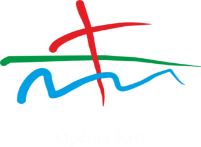 OPĆINA KRIŽTrg Svetog Križa 510314 KrižTel. 01/2831-510Fax 01/2831-523www.opcina-kriz.hrZAHTJEV ZA ISPLATU POTPORE S IZVJEŠTAJEM O UTROŠENIM SREDSTVIMAZAHTJEV ZA ISPLATU POTPORE S IZVJEŠTAJEM O UTROŠENIM SREDSTVIMAPODACI O PROVEDENOM PROJEKTUPODACI O PROVEDENOM PROJEKTUNAZIV (OPIS) PROJEKTAUKUPAN IZNOS PRIHVATLJIVOG TROŠKA:(navesti iznos (u eurima)  iz  Odluke o odobrenju projekta i dodjeli sredstava):IZNOS POTPORE:(navesti iznos (u eurima)  iz  Odluke o odobrenju projekta i dodjeli sredstava):SPECIFIKACIJA PROVEDENIH ULAGANJASPECIFIKACIJA PROVEDENIH ULAGANJASPECIFIKACIJA PROVEDENIH ULAGANJASPECIFIKACIJA PROVEDENIH ULAGANJASPECIFIKACIJA PROVEDENIH ULAGANJASPECIFIKACIJA PROVEDENIH ULAGANJARedni brojDOBAVLJAČBROJ RAČUNAIZNOS BEZ PDV-a (EUR-a)IZNOS S PDV-om (EUR-a)NAČIN PLAĆANJAUKUPNO:UKUPNO:UKUPNO:IZJAVA O TOČNOSTI PODATAKAIZJAVA O TOČNOSTI PODATAKAIZJAVA O TOČNOSTI PODATAKAJa dolje potpisani, kao odgovorna osoba Korisnika potvrđujem istinitost navedenih podatakaJa dolje potpisani, kao odgovorna osoba Korisnika potvrđujem istinitost navedenih podatakaJa dolje potpisani, kao odgovorna osoba Korisnika potvrđujem istinitost navedenih podatakaIme i prezime:_________________________Potpis i pečat:_________________________              Mjesto i datum:_________________________